ΘΕΜΑ: «Ενημέρωση και  πρόσκληση για συμμετοχή σε κύκλο μαθημάτων του SEG »            Σχετ.: To Φ.41/844/18-01-2017 έγγραφό μαςΣε συνέχεια του ανωτέρω σχετικού σας υπενθυμίζουμε τη δημιουργία του Teacher Academy από το School Education Gateway(SEG), το οποίο διευκολύνει την πρόσβαση των εκπαιδευτικών στην κατάρτιση και την υποστήριξη που χρειάζονται, προκειμένου να διαδραματίσουν καίριο ρόλο στην αντιμετώπιση βασικών ζητημάτων των σύγχρονων κοινωνιών. Το Teacher Academy προσφέρει ευκαιρίες επαγγελματικής ανάπτυξης για εκπαιδευτικούς, επιμορφωτές εκπαιδευτικών και μη διδακτικό προσωπικό που μετέχει στη σχολική εκπαίδευση (από την προσχολική έως την ανώτερη δευτεροβάθμια), μέσα από έναν βασικό κατάλογο μαθημάτων με πληροφορίες σχετικά με μαθήματα σε φυσικό χώρο κατά τις ώρες εργασίας και μέσω διαδικτύου. Τα διαδικτυακά μαθήματα είναι εντελώς δωρεάν και αναπτύσσονται από το School Education Gateway.Στο πλαίσιο αυτό σας ενημερώνουμε για τη διεξαγωγή των παρακάτω μαθημάτων : Προχωρώντας  προς τα  Μαθηματικά 2.0 Αποτελεσματική συμμετοχή των γονέων στη μάθηση των σπουδαστών Εισαγωγή στην εκμάθηση βασισμένη σε project στην τάξη σας Erasmus + ευκαιρίες χρηματοδότησης για τα σχολεία Ικανότητες για τα σχολεία του 21ου αιώνα Ειδικότερα για τα δύο πρώτα μαθήματα, στην ιστοσελίδα του ΙΚΥ υπάρχουν αναρτημένες σχετικές ανακοινώσεις με πληροφορίες ως προς τη διαδικασία εγγραφής, τις θεματικές ενότητες, τη διάρκεια των μαθημάτων και άλλες σημαντικές διευκρινίσεις.Όλα τα μαθήματα γίνονται στην αγγλική γλώσσα, διαδικτυακά και ευέλικτα και προσφέρουν ψηφιακό πιστοποιητικό μετά την ολοκλήρωσή τους. Η έναρξή τους αφορά στο χρονικό διάστημα από 18 Σεπτεμβρίου έως 13 Νοεμβρίου 2017, ανάλογα με το κάθε μάθημα. Απαιτείται εγγραφή και σε ορισμένα μαθήματα δίνεται η δυνατότητα προεγγραφής. Υπενθυμίζουμε ότι για την είσοδο στην πλατφόρμα απαιτείται είτε: α) η δημιουργία λογαριασμού School Education Gateway ή β )η  χρήση στοιχείων υπάρχoντος λογαριασμού eTwinning.Για περισσότερες πληροφορίες και δηλώσεις συμμετοχής για τα δύο πρώτα μαθήματα:https://www.iky.gr/el/iky-rss/item/2961-proxorontas-pros-ta-mathimatika-2-0-eu-teacher-academy-moochttps://www.iky.gr/el/iky-rss/item/2962-apotelesmatiki-symmetoxi-ton-goneon-gia-ti-mathisi-ton-spoudaston-imerominia-enarksis-mathimaton-deftera-25-septemvriou-2017Για περισσότερες πληροφορίες συνολικά και δηλώσεις συμμετοχής: https://www.schooleducationgateway.eu/en/pub/latest/news/one-year-of-boosting-teachers.htm                                                                                                         Ο ΠΕΡΙΦΕΡΕΙΑΚΟΣ ΔΙΕΥΘΥΝΤΗΣ                                                                                                             ΕΚΠΑΙΔΕΥΣΗΣ  ΑΤΤΙΚΗΣ                                                                                                                  ΧΑΡΑΛΑΜΠΟΣ ΛΟΝΤΟΣ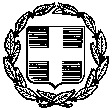 Αθήνα, 21-09-2017Αριθ. Πρωτ.: Φ. 41/14023ΠΡΟΣ:  1. Δ/νσεις ΠΕ & ΔΕ Αττικής             2. Σχολικές Μονάδες (μέσω των 
                  Δ/νσεων  ΠΕ & ΔΕ Αττικής)             3. Σχολικούς Συμβούλους ΠΕ & ΔΕ 
               (μέσω των τμημάτων ΕΠΚ ΠΕ και ΔΕ)KOIN:  1. ΙΚΥ             2. ΥΠΠΕΘ                 Αυτοτελή Δ/νση Ευρωπαϊκών και   
                 Διεθνών Προγραμμάτων